
Российская Федерация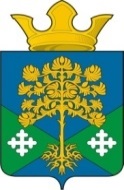 Свердловская областьКамышловский муниципальный районМуниципальное образование «Восточное сельское поселение»ДУМА МУНИЦИПАЛЬНОГО ОБРАЗОВАНИЯ«ВОСТОЧНОЕ СЕЛЬСКОЕ ПОСЕЛЕНИЕ»(четвертый созыв)Р Е Ш Е Н И Е                                                             п. Восточный       «Об утверждении  реестра  муниципальных должностей муниципальной службы, учреждаемых в органах муниципального образования «Восточное сельское поселение»В соответствии с Федеральным законом от 6 октября 2003 года № 131-ФЗ «Об общих принципах организации местного самоуправления в Российской Федерации» (в редакции от 03.08.2018 года), № 25-ФЗ «О муниципальной службе в Российской Федерации» принятым Государственной Думой 07 февраля 2007 года, Законом Свердловской области от 14 июня 2005 года № 49- ОЗ «О реестре муниципальных должностей муниципальной службы, учреждаемых в органах муниципальных образований, расположенных на территории Свердловской области», , одобрен Советом Федерации 21 февраля 2007 года, руководствуясь статьей 22 Устава муниципального образования «Восточное сельское поселение», Дума муниципального образования «Восточное сельское поселение»,РЕШИЛА:Утвердить  реестр муниципальных должностей муниципальной службы, учреждаемых в органах муниципального образования «Восточное сельское поселение» (прилагается). Считать утратившим силу решение Думы муниципального образования «Восточное сельское поселение» № 98 от 16.11.2011 года «Об утверждении реестра должностей муниципальной службы, учреждаемых в органах муниципального образования «Восточное сельское поселение»».Данное решение вступает в силу  с момента его принятия и распространяет свое действие на правоотношения, возникшие с 1 января 2018 года.Контроль за исполнением  настоящего решения возложить на главу муниципального образования «Восточное сельское поселение».УтвержденРешением Думы МО«Восточное сельское поселение»№ 11 от 21.11.2018 годаРеестр муниципальных должностей муниципальной службымуниципального образования «Восточное сельское поселение»Муниципальные должности муниципальной службы, учреждаемые для обеспечения полномочий администрации муниципального образования «Восточное сельское поселение».относящиеся к высшей должности- заместитель главы администрации- заместитель главы администрации по социальным вопросам относящиеся к старшей должности - ведущий специалистотносящиеся к младшей должности - специалист 1 категории21 ноября 2018 года№11Председатель Думы МО «Восточное сельское поселение»Председатель Думы МО «Восточное сельское поселение»Глава МО    «Восточное сельское поселение»Глава МО    «Восточное сельское поселение»Глава МО    «Восточное сельское поселение»А.Л. МакаридинН.С. Журский